СОБРАНИЕ ДЕПУТАТОВ ВЕРХНЕПОДПОЛЬНЕНСКОГО
СЕЛЬСКОГО ПОСЕЛЕНИЯ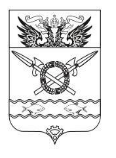 РЕШЕНИЕ27.09.2021	№ 07х. ВерхнеподпольныйОб утверждении состава постоянной комиссии по мандатным вопросам и депутатской этике Собрания депутатов Верхнеподпольненского сельского поселения и избрания ее председателя и заместителя председателяВ соответствии со статьями 10 и 16 Регламента Собрания депутатов Верхнеподпольненского сельского поселения, по согласованию с депутатами, и рассмотрев предложение депутатской группы партии «Единая Россия» в Собрании депутатов Верхнеподпольненского сельского поселенияСобрание депутатов Верхнеподпольненского сельского поселенияРЕШАЕТ:Утвердить состав постоянной комиссии по мандатным вопросам и депутатской этике в составе трех депутатов:Боганцовой Валентины Васильевны;Кротова Андрея Викторовича;Орловой Елены Николаевны.Избрать председателем постоянной комиссии Боганцову Валентину ВасильевнуИзбрать заместителем председателя постоянной комиссии Кротова Андрея Викторовича.        4.  Настоящее Решение вступает в силу со дня его принятия.         Председатель Собрания депутатов-          глава Верхнеподпольненского          сельского поселения                                                      Терских Т.Н.                                           